Об основных показателях социально-экономического развития сельского поселения Языковский сельсовет муниципального района  Благоварский район Республики Башкортостан за 2021 год  и о прогнозе социально-экономического развития  сельского поселения Языковский сельсовет с 2022 года и на период до 2024 годаЗаслушав информацию главы сельского поселения Языковский сельсовет муниципального района Благоварский район Республики Башкортостан   Еникеева Р.Р.  «Об основных показателях социально-экономического развития сельского поселения Языковский сельсовет муниципального района  Благоварский район Республики Башкортостан за 2021 год и о прогнозе социально-экономического развития  сельского поселения Языковский сельсовет с 2022 года и на период до 2024 года», Совет сельского поселения Языковский сельсовет муниципального района Благоварский район Республики Башкортостан  решил: 1. Утвердить  основные показатели социально-экономического развития сельского поселения Языковский сельсовет муниципального района  Благоварский район Республики Башкортостан за 2021 год и  прогноз социально-экономического развития  с 2022 год и на период до 2024 года.2.Обнародовать данное решение на информационном стенде администрации сельского поселения Языковский сельсовет муниципального района Благоварский район Республики Башкортостан.Глава сельского поселенияЯзыковский сельсовет                                                            Р.Р. ЕникеевИНФОРМАЦИЯоб основных показателях социально-экономического развития сельского поселения Языковский сельсовет муниципального района Благоварский район Республики Башкортостан в 2021 году и о прогнозе социально-экономического развития на 2022 год и на период до 2024 года.Уважаемые депутаты и приглашенные!        Во исполнение решения Совета сельского поселения Языковский сельсовет муниципального района Благоварский район от 21 декабря 2020 года, Администрация сельского поселения продолжила работу по благоустройству населенных пунктов и улучшению условий жизни населения. Формирование бюджета - наиболее важный и сложный вопрос в рамках реализации полномочий и является главным финансовым инструментом для достижения стабильности социально-экономического развития и показателя эффективности. Бюджетная политика в сфере расходов сельского поселения направлена на решение социально-экономических задач сельского поселения, на обеспечение эффективности и результативности бюджетных расходов. Прежде всего, финансирование было направлено на решение основных вопросов жизнеобеспечения населения.              По состоянию на 1 декабря 2021 года в бюджет сельского поселения поступило налоговых и неналоговых платежей   27 847 632,82 тыс. 	руб., при годовом плане 2021 года – 29 358 815,01	руб., или выполнение составило 101,31%,  по сравнению с тем же периодом прошлого года поступление доходов  меньше на  	10 524 734,06  руб.       За 11 месяцев 2021 года исполнение бюджета, то есть поступление налоговых и неналоговых доходов выглядит таким образом:            Поступившие в бюджет сельского поселения налоговые и неналоговые доходы дали возможность использовать эти денежные средства для благоустройства населенных пунктов и улучшения жизненных условий граждан сельского поселения, выполнить те планы, которые были приняты на 2021 год. В 2021 году использованы денежные средства:- на содержание дорог –	6 256 629,54 руб. (очистка дорог от снега, уборка мусора, ямочный ремонт дорог,  содержание дорог, установка дорожных знаков);- на благоустройство – 13 220 649,60 руб.;- на освещение  - 1 839 345,74 руб.По благоустройству проведены такие виды работ как:- текущий ремонт памятника Войнам в с.Языково на сумму 72 400,00р.; - обустройство пешеходного фонтана в парке с. Языково - 2 706 787,20 р. по программе  «Формирование комфортной городской среды»; - топографическая съемка, дизайн-проект, сметная документации по объекту "Комплексное благоустройство аллеи по улице Ленина с. Языково МР Благоварский район РБ" - 527 045,81р.; - приобретение оборудования для детской игровой площадки(баскетбольная стойка, рукоход) – 180 000,00 р.;- замена ветхого участка водопровода в д. Домбровка, д. Топорино - 104 779,11р., замена насоса в д. Домбровка- 176 668,70р.;  - ремонт ограждения кладбища д. Хлебодаровка -147 040,00р.;- приобретение коммунальной техники (автовышки) -  4 126 630,00р. по  акции «Реальные дела» регионального отделения партии «Единая Россия»;- выполнение работ по устройству пешеходной дорожки между ул. Центральная и Молодежная с.Коб-Покровка - 246 972,00р.; - обустройство основания контейнерных площадок для сбора ТКО в с. Языково, с. Коб-Покровка - 194 500,00р.; - приобретение и посадка саженцев- 25 000,00 р.;- оформление новогоднего городка-  568 500,77 р.По результатам работы Администрации сельского поселения в текущем году, можно констатировать:  что большинство запланированных работ выполнены в 2021 году.Планы  на 2022 год:- продолжение работ по благоустройству дворовых территорий по муниципальной Программе «Башкирские дворики»;- по программе «Формирование комфортной городской среды» обустройство пешеходной зоны по ул. Ленина;- по акции  «Реальные дела» блогоустройство территории набережной реки Кармасан с. Языково; - модернизация уличного освещения в деревнях Топоринка, Домбровка, Заречный, Хлебодаровка, Коб-Покровка;- установка детских площадок в Узыбаш и в д. Домбровка по программе поддержки местных инициатив;- благоустройство территории родника и колодцев;- обустройство площадок для мест накопления ТКО.Глава сельского поселенияЯзыковский сельсовет                            			    Р.Р. Еникеев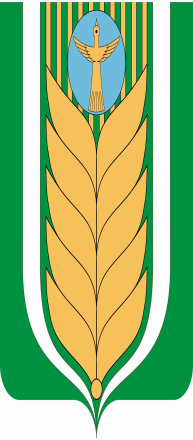 БАШҠОРТОСТАН РЕСПУБЛИКАhЫСОВЕТ  БЛАГОВАР  РАЙОНЫСЕЛЬСКОГО ПОСЕЛЕНИЯ МУНИЦИПАЛЬ РАЙОНЫНЫҢ ЯЗЫКОВСКИЙ СЕЛЬСОВЕТЯЗЫКОВ АУЫЛ СОВЕТЫ МУНИЦИПАЛЬНОГО РАЙОНААУЫЛ БИЛӘМӘhЕБЛАГОВАРСКИЙ РАЙОНСОВЕТЫбишенсе  сакырылышРЕСПУБЛИКА БАШКОРТОСТАНпятый созывҠарарРЕШЕНИЕ        22 декабря 2021 й.      № 12-12122 декабря 2021г.№ДоходыПлан на 2021(руб.)Факт на 01.12.2021% к годовому плануОжидаемые поступления (руб.)1Налог на доходы физ. лиц (НДФЛ)2 152 200,001 790 001,7983,17362 198,212Единый сельскохозяйственный налог171 000,067 464,8040,5103535,203Имущественный налог1 404 000,001 267 812,6790,30136 187,334Земельный налог5 678 000,004 941 841,2587,03736 158,755Доход от использования имущества, находящегося в муниципальной собственности345 000,00250 151,2872,5194 848,726Прочие неналоговые доходы725 809,67725 809,67100-8Прочие межбюджетные трансферты, передаваемые бюджетам сельских поселений600 000,0600 000,0100-9Субвенции на осуществлении первичного воинского учета701 100,00693 300,0098,89780010Межбюджетные трансферты3 732 000,003 732 000,00100-11Прочие межбюджетные трансферты10 793 549,0810 793 549,08100-12Прочие межбюджетные трансферты, передаваемые бюджетам сельских поселений (реализация программ формирования современной городской среды)2 076 550,522 076 550,52100-13Прочие межбюджетные трансферты, передаваемые бюджетам сельских поселений (обеспечение устойчивого функционирования коммунальных организаций, поставляющих коммунальные ресурсы для предоставления коммунальных услуг населению по тарифам, не обеспечивающим возмещение издержек, и подготовка объектов коммунального хозяйства к работе в осенне-зимний период)4 350 550,004 350 550,00100-